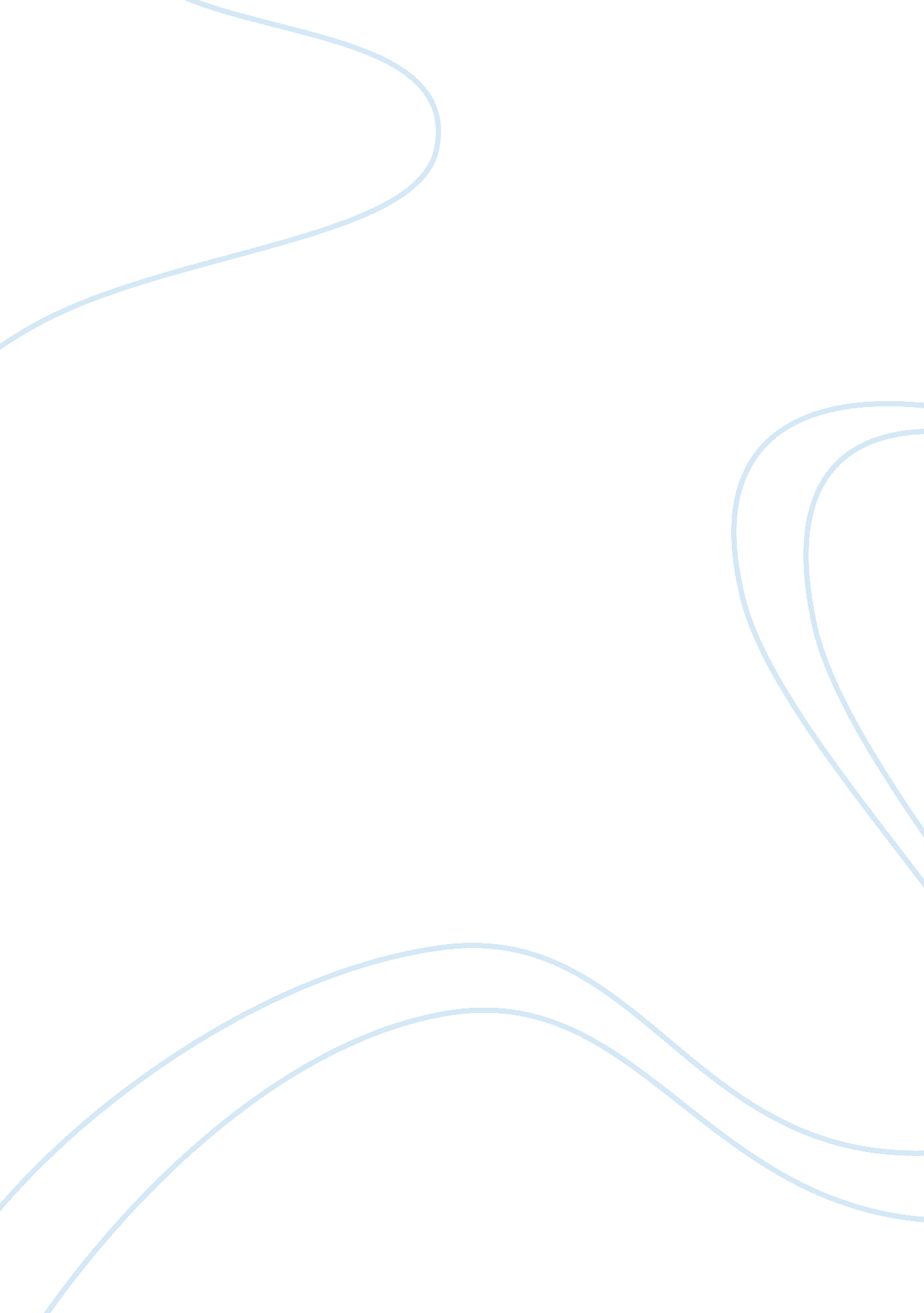 Research on the effect of the withdrawal downsizing of some of the teacher traini...Economics, Budget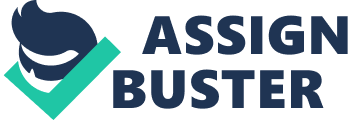 Thesis proposal Green Valley School District (GVSD) holds the position as one of the top schooling districts in the state. This position arises out of its commitment at providing quality and diverse training programs for the district’s teachers. However, and because of an intended downsizing of the budget, the superintendent is concerned of the program’s effectiveness, and the individual contributions each program has compared to its cost, and with a view at reducing funds allocated to its sustenance. This study will evaluate the perceived impact of each program in relation to how the teacher’s regard its contribution to overall student success. The programs evaluated under this study are, the technology program, after class and summer training programs, periodical seminars and the reading training program. An evaluation of these programs alongside each other will assist in making a decision on which of the programs to retain, downsize, or do away with altogether for the current budget period. Research question: Which of the teacher training programs provides the most benefit to the students, and is at the same time sustainable by a downwards adjusted budget? Dependent variable: Independent variable: 
Maintenance of the teachers’ training programs on their current scale 
Participants: 
Null hypothesis: 
GVSD performance indices will be adversely affected by the slightest alteration of the current teacher training programs, let alone their withdrawal. Alternate hypotheses: Some of the existing teachers’ training programs can withstand a downward budget adjustment/ temporary withdrawal, based on their perceived effectiveness without adversely affecting GVSD performance indices. References: Creswell, J. W. (2012). Educational research: Planning, conducting, and evaluating quantitative and qualitative research (Laureate custom ed.). Boston, MA: Pearson Education 